Ontario Extend – Teacher for Learning Module
Holly AshbourneAugust 19, 2020
Thought Vectors ActivityPatch 19: Be Kind OnlineThis passage intrigued me. I taught online for a few years and I did not run into these problems. One takeaway from these concerns is that expectations need to be established at the start of class. Expectations are important to establish and clear expectations help students to succeed from day 1, or else students will, of course, struggle.   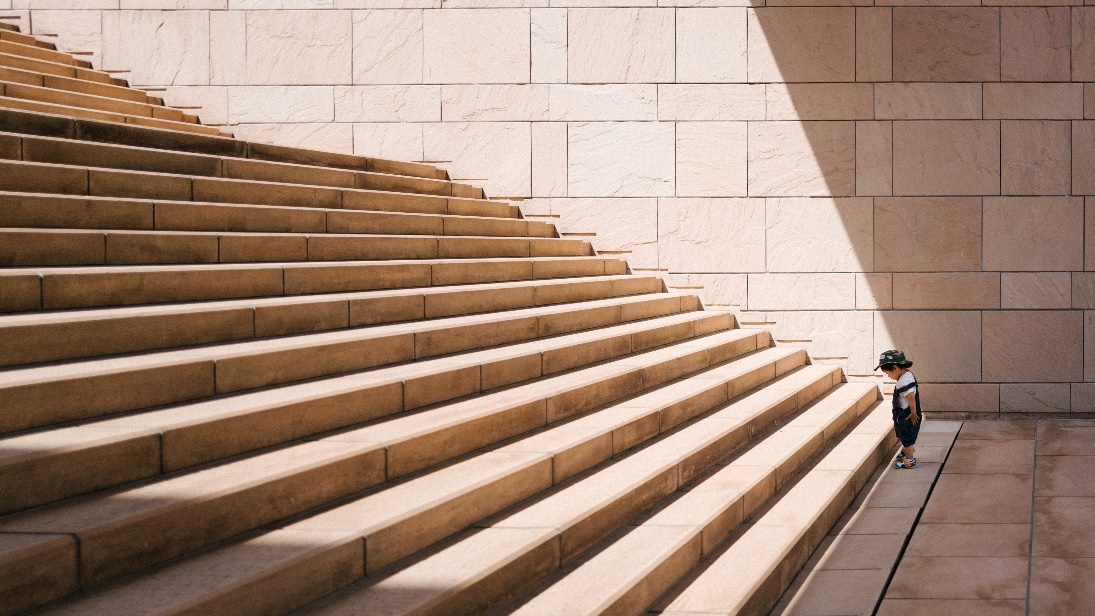 Figure  Step Up by Jukan Tateisi on Unsplash. Licensed for reuse under the Unsplash License. Another takeaway from this passage that I had was to try and understand where the student is coming from. COVID-19, personal or life problems, etc. affect our students just like they affect us. I think that providing students the supports they need to address these challenges will help overcome them. 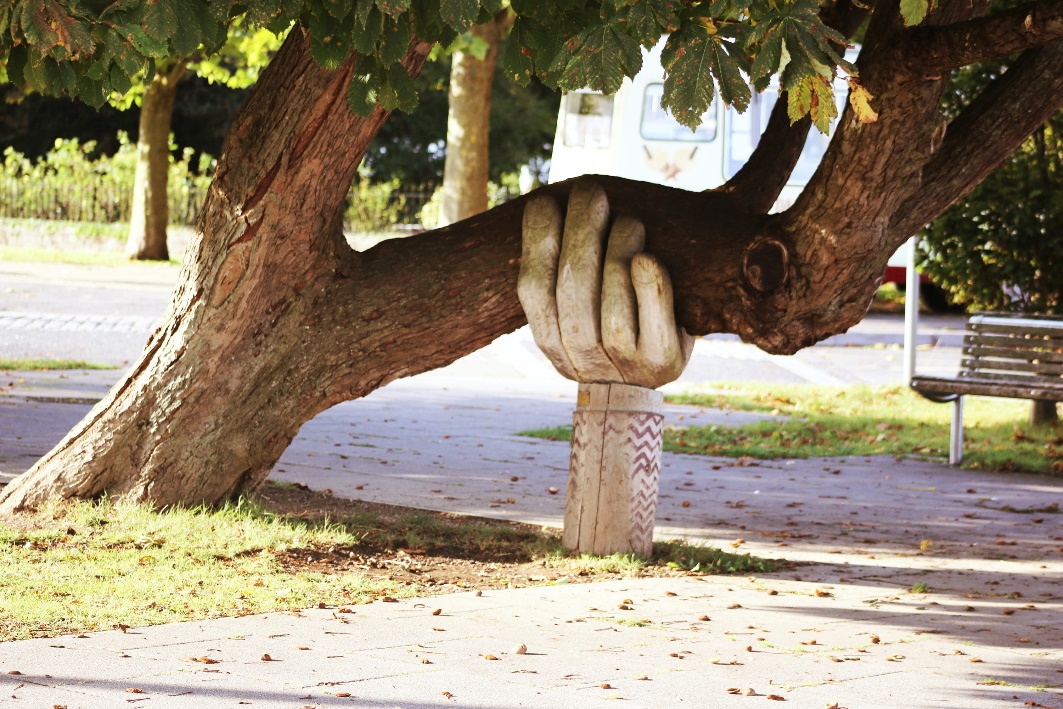 Figure  When You Need a Helping Hand Photo by Neil Thomas on Unsplash. Licensed for reuse under the Unsplash License.